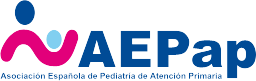 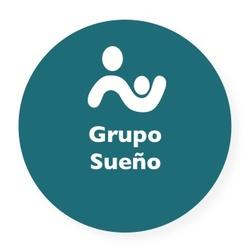 ACTIVIDADES DEL GRUPO DE SUEÑO DE LA AEPAP AÑO 2021Integrantes: Susana Alberola López.
Pediatra. Centro de Salud “Jardinillos”. Palencia.Clara García Cendón.
Pediatra .Centro de Salud de Tomiño. Pontevedra.Sol Briceño Cuadros.
Pediatra C.S. Griñon. Madrid.Judith Montañez Arteaga.
Centro de Salud Los Realejos. Santa Cruz de Tenerife.Gema Perera de León.
Centro de Salud Los Realejos. Santa Cruz de Tenerife.Maria L García Fraile.
Centro de Salud Fuentelarreina. Madrid.María José Muñoz Muñoz.
Pediatra. Centro de Rehabilitación y Hospitalización de niños Dionisia Plaza. Madrid.Ignacio Cruz Navarro. Coordinador.
Pediatra. C S Montequinto. Dos Hermanas. Sevilla.Actividades1)   CURSO CONTINUUM : "Trastornos del sueño y cronobiología en Pediatría". Tema 6.  “Patología pediátrica y sueño. Sueño y escolaridad”. Autor: Ignacio Cruz Navarro.. Abierto en la plataforma de formación continuada de la AEP, Continuum, desde el 15 de Mayo de 2021 al 1 de julio 2021, 72 horas lectivas. Coordinador del curso: Dr. Gonzalo Pin.2)  MASTER DE PEDIATRÍA DE ATENCIÓN PRIMARIA organizado por la AEPap y la  UNIVERSIDAD COMPLUTENSE DE MADRID. CURSO 2020-21:  Ignacio Cruz Navarro     - Profesor a cargo de los temas relacionados con el sueño:                     - Tema 50. Abordaje sueño normal                     - Tema 51. Trastornos del sueño y tratamiento                    - Tema 166. Apnea del sueño por patología obstructiva de la vía aérea     -  Taller on line del Máster en Pediatría de Atención Primaria, el día 24 de mayo de 2021, con el tema “Trastornos del sueño. Manejo práctico”      - Director del Trabajo fin de Máster (TFM): “Estudio comparativo de calidad de sueño en pacientes pediátricos con sobrepeso y obesidad respecto a población con normopeso” de la alumna Dª Cristel Perdigón Martinelli. 3)  Grupo Trabajo de la AEPap (Clara García Cendón, Judith Montañez Arteaga., Gema Perera de León e Ignacio Cruz Navarro) : elaboración de las recomendaciones sobre actividades y sueño saludable para profesionales (pediatras)  y para padres y para niños y adolescentes de la nueva aplicación  PAPI-PSI  ( Programa de Salud Infantil) de la AEPap.4)  Elaboración de los siguientes artículos para la página Familia y Salud de la AEPap:   -  “ Síndrome de piernas inquietas” por Gema Perera de Leon y Judith Montañez Arteaga  .  -   “ Calambres nocturnos “ por Judith Montañez Arteaga.   -   “Pesadillas y Terrores Nocturnos” por Sol Briceño Cuadros    -  Horarios escolares y ritmo de sueño” por Clara García Cendón .  - ” Facilitadores del sueño” por María Muñoz Muñoz5) Comunicación presentada en el 68º Congreso Nacional de la AEP: "Estudio sobre colecho y presencia de malos hábitos de sueño en lactantes menores de un año". Silvia Jiménez Cabeza e Ignacio Cruz Navarro.6) Participación en el proyecto de elaboración de un Documento de Consenso sobre manejo no farmacológico del insomnio infantil:-   Ignacio Cruz (AEPap)   -      Ramona Minguez (AEP)  -      Teresa de la Calle (SEPEAP) -      Gonzalo Pin (SES y AEP) -   Victor Soto (SES) 6) Organización como integrantes del Grupo de sueño de la AEP de la Mesa redonda sobre Adolescente y sueño en el 68º Congreso de la AEP a celebrar el año 2022 en Palma de Mallorca. 